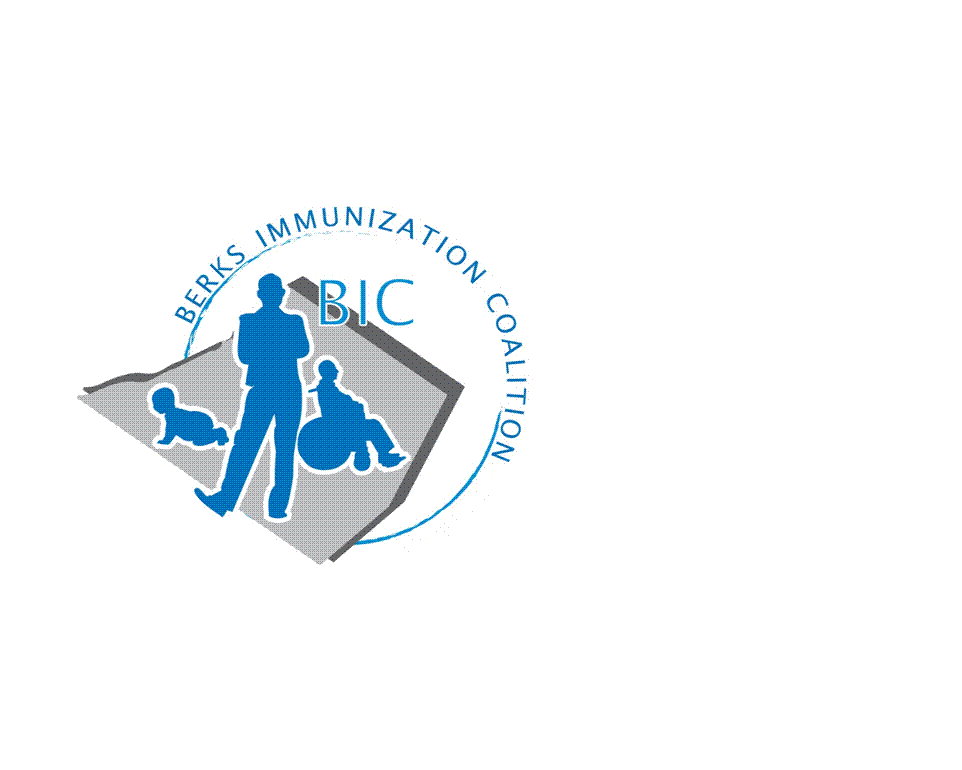 BERKS IMMUNIZATION COALITIONGENERAL MEETING MINUTES for 9-26-17Attendees:  Harryl Allen, Duane Daniels, Raine Fussner, Rose Grill, Mike McBride, Kim Moleski, Cherie Raub, Tracy Ravert, Tracy Scheirer, Tara Smith, Marisa Swisher, Lynne Timby, Stacey Lattanze, Lucille Hawkins, Yazmin Rodriguez and Stefanie SchmitzOLD BUSINESSApproval of minutes from 6-28-17 meeting.  Kim Moleski seconded by Tracy RavertTreasury Report – Current balance $4400$690 reimbursement to Tracy S. for Senior ExpoDOH ReportDuane Daniels reported on school catch-up clinic at McCaskey High School in Lancaster.  Poor turnout of only 44 students even though reminder calls went to all excluded students (400).  Berks SHC added three extra back to school and catch-up clinics.Reading School District VFC ClinicsTracy Ravert reported that the school district held clinics weekly all summer and immunized only 120 students.  After exclusion three weeks of after school clinics were held.  A total of 700 students were immunized.  On day one of school there were 2200 students who still needed immunizations.  As of today, only 75 remain and those students are still excluded.  Students are sent to truancy after 10 missed days.   Weekly clinics are booked until the end of October.  The district is seeing an influx of displaced children from Puerto Rico and Texas without immunization records.It was suggested by Harryl Allen to contact Harrisburg regarding possible temporary waivers for immunizations as was done for hurricane Katina.  Rose will address with Harrisburg.August 6 Fightins Game – Good turn-out.  Thanks to Team Tracy!!  Thank you, Eric, for supplying promotional items.  Tracy S. was interviewed on local radio.#UDontgetit in school campaign for teensStill attempting to get graphics for bus campaign.  Harryl stated that the Commonwealth has rights to all materials.  Lynne Timby will send to Tracy R. and Tracy S.PAIC UpdateHarryl secured a grant for $100,000/year for 5 years.  PAAAP will act as Fiscal Agent for PAIC.  Dr. Brenner secured a legislative grant for $200,000 which is currently on hold in the Governor’s office. PAIC plans to restart the #UDontgetit Phase 4.There may be the possibility of mini-grants which will be managed through PAAAP.PAIC President, Lynn Robertson and Treasurer, Gail Wright.NEW BUSINESSPlanning ActivitiesMembership and recruitment committee neededSenior Expo October 24th from 9-3 at the Double Tree.  Tracy S, Duane and Rose will participate.  A ½ page add is included in the registration price.  Any ideas for the add please send to Tracy S.  Plans for 2018 focusPhillies game in August 2018 for Immunization Awareness Month#UDontgetit Bus Campaign – Tracy R.NIIW end of AprilHPV Awareness Month January 2018.  Possible kick off bus campaign at this timeMedical Assistant Training Program – IZ techniques, Storage and Handling, speaker.  Rose will attend Bucks County Coalition Program on October 10 to observe.  If we decided to proceed, Rose and Marisa will spearhead the project.  Other volunteers will be needed.  Stefanie stated that immunize.org did a similar nation-wide campaign that was very successful.Legislative CommitteeContact your legislators with vaccine issues.www.legis.state.pa.us/cfdocs/legis/home/find.cfm 24th Annual PA Immunization Conference – August 16, 2018 at the Harrisburg Hilton2018 Meeting Dates – January 23, March 13, June 27 and September 25.Respectfully submitted,Rosemary Grill, RNBerks Immunization Coalition Secretary  